ОСТ1 33042-80 ГАЙКА ШЕСТИГРАННАЯ КОРОНЧАТАЯ ВЫСОКАЯЭл. почта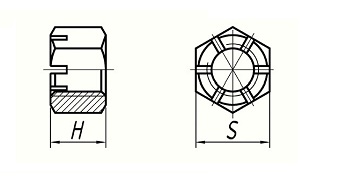  Размеры, ммУсловный кодОСТ 1 33042-80σв  кгс/мм2, не менее90...110МатериалСталь 30ХГСА ил 16ХСНПокрытиеЦинкирование или кадмированиеРезьба - 5Н6НМ6М8M10M12*1.5Н5.578.510S10121417